Проект: Разработка дорожных карт по приоритетным направлениям развития Республики МордовияТема опроса: Оценка качества условий для развития секторов в Республике МордовияДата: Июнь 2021г.АНКЕТАЗдравствуйте! В настоящее время проводится оценка качества условий для развития секторов экономики Республики Мордовия. Мы предлагаем Вам ответить на вопросы короткой анкеты, чтобы узнать Ваше экспертное мнение относительно секторов экономики, с ситуацией в которыми Вы знакомы. Если вы затрудняетесь с ответом на вопрос по какой-то отрасли, пропустите этот вопрос. Ответы на вопросы займут не более 10 минут.Пожалуйста, оцените на сколько условия в Республике Мордовия привлекательны для развития представленного ниже сектора экономики Республики Мордовия в разрезе отдельных факторов по шкале от “1" до “5” (где “1” - минимальный уровень развития фактора или его отсутствие в Республике Мордовия; “5” - максимальный уровень развития фактора в Республике Мордовия). Для выбора оценки проставьте в соответствующей клетке знак: 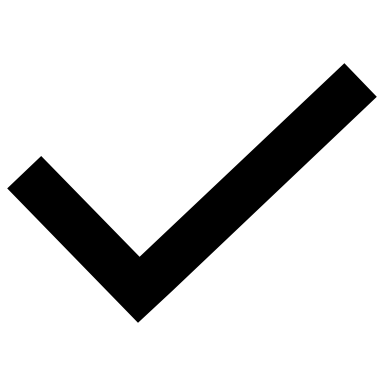 1. АВТОКОМПОНЕНТЫ (КУЗОВА, ПРИЦЕПЫ, ЧАСТИ АВТОМОБИЛЕЙ)2. КАБЕЛИ И КАБЕЛЬНАЯ АРМАТУРА (ВОЛОКОННО-ОПТИЧЕСКИЕ КАБЕЛИ, ПРОЧИЕ ПРОВОДА И КАБЕЛИ)3. ПРОМЫШЛЕННОЕ СТРОИТЕЛЬСТВО (ПР-ВО ЦЕМЕНТА, СТРОИТЕЛЬНЫХ МЕТАЛЛОКОНСТРУКЦИЙ)4. ДЕРЕВООБРАБАТЫВАЮЩИЙ (КАРТОН, ТАРА ИЗ КАРТОНА И БУМАГИ, ДЕРЕВЯННЫЕ СТРОИТ. КОНСТРУКЦИИ)5. ЖИВОТНОВОДСТВО6. КОНТРОЛЬНО-ИЗМЕРИТЕЛЬНЫЕ ПРИБОРЫ7. ЛАКИ И КРАСКИ8. ЛЕСОЗАГОТОВИТЕЛЬНЫЙ (ЛЕСОЗАГОТОВКИ, РАСПИЛОВКА)9. ЛИКЕРО-ВОДОЧНЫЙ10. ТЯЖЕЛОЕ МАШИНОСТРОЕНИЕ (Ж/Д ВАГОНЫ, ТРАКТОРЫ, МАШИНЫ И ОБОРУДОВАНИЕ ДЛЯ С/Х И Ж/Д, АВТОМОБИЛИ СПЕЦ. НАЗНАЧЕНИЯ)11. МЕБЕЛЬ (ФАНЕРА, ШПОН, МЕБЕЛЬНЫЕ ПЛИТЫ)12. ДЕЯТЕЛЬНОСТЬ СПОРТИВНЫХ ОБЪЕКТОВ13. МЕДИЦИНСКОЕ ОБОРУДОВАНИЕ14. МЕТАЛЛУРГИЧЕСКОЕ ПРОИЗВОДСТВО15. ОДЕЖДА16. ПРОДУКТЫ ПИТАНИЯ17. ПРОИЗВОДСТВЕННОЕ ОБОРУДОВАНИЕ (ЦИСТЕРНЫ, СТАНКИ И ОБОРУДОВАНИЕ)18. СТРОИТЕЛЬНО-ОТДЕЛОЧНЫЕ МАТЕРИАЛЫ (ИЗДЕЛИЯ ИЗ БЕТОНА, ГИПСА, ЦЕМЕНТА; КЕРАМ. ПЛИТКИ И ИЗДЕЛИЯ; СТРОИТ. ПЛАСТМАССОВЫЕ ИЗДЕЛИЯ)19. РАЗРАБОТКА И ТЕСТИРОВАНИЕ ПРОГРАММНОГО ОБЕСПЕЧЕНИЯ20. РАСТЕНИЕВОДСТВО21. ТРАНСПОРТ И ЛОГИСТИКА22. ТУРИЗМ23. ФАРМАЦЕВТИЧЕСКАЯ И БИОФАРМАЦЕВТИЧЕСКАЯ ПРОДУКЦИЯ24. ХИМИЧЕСКИЕ ВЕЩЕСТВА И ПРОДУКТЫ25. ЭЛЕКТРИЧЕСКИЕ ЛАМПЫ И ОСВЕТИТЕЛЬНОЕ ОБОРУДОВАНИЕ26. ЭЛЕМЕНТЫ ЭЛЕКТРОННОЙ АППАРАТУРЫПришлите, пожалуйста, заполненные анкеты руководителю проекта Адову Дмитрию Александровичу по адресу электронной почты: adov@strategy.ru или по телефону: +7 (985) 456-80-03Название фактораОценка развития фактораОценка развития фактораОценка развития фактораОценка развития фактораОценка развития фактораНазвание фактора12345Доступ к рынкуПоставщики и партнерыДоступ к финансированиюЧеловеческие ресурсы (качество, доступность)ИнфраструктураСырье и природные ресурсыНазвание фактораОценка развития фактораОценка развития фактораОценка развития фактораОценка развития фактораОценка развития фактораНазвание фактора12345Доступ к рынкуПоставщики и партнерыДоступ к финансированиюЧеловеческие ресурсы (качество, доступность)ИнфраструктураСырье и природные ресурсыНазвание фактораОценка развития фактораОценка развития фактораОценка развития фактораОценка развития фактораОценка развития фактораНазвание фактора12345Доступ к рынкуПоставщики и партнерыДоступ к финансированиюЧеловеческие ресурсы (качество, доступность)ИнфраструктураСырье и природные ресурсыНазвание фактораОценка развития фактораОценка развития фактораОценка развития фактораОценка развития фактораОценка развития фактораНазвание фактора12345Доступ к рынкуПоставщики и партнерыДоступ к финансированиюЧеловеческие ресурсы (качество, доступность)ИнфраструктураСырье и природные ресурсыНазвание фактораОценка развития фактораОценка развития фактораОценка развития фактораОценка развития фактораОценка развития фактораНазвание фактора12345Доступ к рынкуПоставщики и партнерыДоступ к финансированиюЧеловеческие ресурсы (качество, доступность)ИнфраструктураСырье и природные ресурсыНазвание фактораОценка развития фактораОценка развития фактораОценка развития фактораОценка развития фактораОценка развития фактораНазвание фактора12345Доступ к рынкуПоставщики и партнерыДоступ к финансированиюЧеловеческие ресурсы (качество, доступность)ИнфраструктураСырье и природные ресурсыНазвание фактораОценка развития фактораОценка развития фактораОценка развития фактораОценка развития фактораОценка развития фактораНазвание фактора12345Доступ к рынкуПоставщики и партнерыДоступ к финансированиюЧеловеческие ресурсы (качество, доступность)ИнфраструктураСырье и природные ресурсыНазвание фактораОценка развития фактораОценка развития фактораОценка развития фактораОценка развития фактораОценка развития фактораНазвание фактора12345Доступ к рынкуПоставщики и партнерыДоступ к финансированиюЧеловеческие ресурсы (качество, доступность)ИнфраструктураСырье и природные ресурсыНазвание фактораОценка развития фактораОценка развития фактораОценка развития фактораОценка развития фактораОценка развития фактораНазвание фактора12345Доступ к рынкуПоставщики и партнерыДоступ к финансированиюЧеловеческие ресурсы (качество, доступность)ИнфраструктураСырье и природные ресурсыНазвание фактораОценка развития фактораОценка развития фактораОценка развития фактораОценка развития фактораОценка развития фактораНазвание фактора12345Доступ к рынкуПоставщики и партнерыДоступ к финансированиюЧеловеческие ресурсы (качество, доступность)ИнфраструктураСырье и природные ресурсыНазвание фактораОценка развития фактораОценка развития фактораОценка развития фактораОценка развития фактораОценка развития фактораНазвание фактора12345Доступ к рынкуПоставщики и партнерыДоступ к финансированиюЧеловеческие ресурсы (качество, доступность)ИнфраструктураСырье и природные ресурсыНазвание фактораОценка развития фактораОценка развития фактораОценка развития фактораОценка развития фактораОценка развития фактораНазвание фактора12345Доступ к рынкуПоставщики и партнерыДоступ к финансированиюЧеловеческие ресурсы (качество, доступность)ИнфраструктураСырье и природные ресурсыНазвание фактораОценка развития фактораОценка развития фактораОценка развития фактораОценка развития фактораОценка развития фактораНазвание фактора12345Доступ к рынкуПоставщики и партнерыДоступ к финансированиюЧеловеческие ресурсы (качество, доступность)ИнфраструктураСырье и природные ресурсыНазвание фактораОценка развития фактораОценка развития фактораОценка развития фактораОценка развития фактораОценка развития фактораНазвание фактора12345Доступ к рынкуПоставщики и партнерыДоступ к финансированиюЧеловеческие ресурсы (качество, доступность)ИнфраструктураСырье и природные ресурсыНазвание фактораОценка развития фактораОценка развития фактораОценка развития фактораОценка развития фактораОценка развития фактораНазвание фактора12345Доступ к рынкуПоставщики и партнерыДоступ к финансированиюЧеловеческие ресурсы (качество, доступность)ИнфраструктураСырье и природные ресурсыНазвание фактораОценка развития фактораОценка развития фактораОценка развития фактораОценка развития фактораОценка развития фактораНазвание фактора12345Доступ к рынкуПоставщики и партнерыДоступ к финансированиюЧеловеческие ресурсы (качество, доступность)ИнфраструктураСырье и природные ресурсыНазвание фактораОценка развития фактораОценка развития фактораОценка развития фактораОценка развития фактораОценка развития фактораНазвание фактора12345Доступ к рынкуПоставщики и партнерыДоступ к финансированиюЧеловеческие ресурсы (качество, доступность)ИнфраструктураСырье и природные ресурсыНазвание фактораОценка развития фактораОценка развития фактораОценка развития фактораОценка развития фактораОценка развития фактораНазвание фактора12345Доступ к рынкуПоставщики и партнерыДоступ к финансированиюЧеловеческие ресурсы (качество, доступность)ИнфраструктураСырье и природные ресурсыНазвание фактораОценка развития фактораОценка развития фактораОценка развития фактораОценка развития фактораОценка развития фактораНазвание фактора12345Доступ к рынкуПоставщики и партнерыДоступ к финансированиюЧеловеческие ресурсы (качество, доступность)ИнфраструктураСырье и природные ресурсыНазвание фактораОценка развития фактораОценка развития фактораОценка развития фактораОценка развития фактораОценка развития фактораНазвание фактора12345Доступ к рынкуПоставщики и партнерыДоступ к финансированиюЧеловеческие ресурсы (качество, доступность)ИнфраструктураСырье и природные ресурсыНазвание фактораОценка развития фактораОценка развития фактораОценка развития фактораОценка развития фактораОценка развития фактораНазвание фактора12345Доступ к рынкуПоставщики и партнерыДоступ к финансированиюЧеловеческие ресурсы (качество, доступность)ИнфраструктураСырье и природные ресурсыНазвание фактораОценка развития фактораОценка развития фактораОценка развития фактораОценка развития фактораОценка развития фактораНазвание фактора12345Доступ к рынкуПоставщики и партнерыДоступ к финансированиюЧеловеческие ресурсы (качество, доступность)ИнфраструктураСырье и природные ресурсыНазвание фактораОценка развития фактораОценка развития фактораОценка развития фактораОценка развития фактораОценка развития фактораНазвание фактора12345Доступ к рынкуПоставщики и партнерыДоступ к финансированиюЧеловеческие ресурсы (качество, доступность)ИнфраструктураСырье и природные ресурсыНазвание фактораОценка развития фактораОценка развития фактораОценка развития фактораОценка развития фактораОценка развития фактораНазвание фактора12345Доступ к рынкуПоставщики и партнерыДоступ к финансированиюЧеловеческие ресурсы (качество, доступность)ИнфраструктураСырье и природные ресурсыНазвание фактораОценка развития фактораОценка развития фактораОценка развития фактораОценка развития фактораОценка развития фактораНазвание фактора12345Доступ к рынкуПоставщики и партнерыДоступ к финансированиюЧеловеческие ресурсы (качество, доступность)ИнфраструктураСырье и природные ресурсыНазвание фактораОценка развития фактораОценка развития фактораОценка развития фактораОценка развития фактораОценка развития фактораНазвание фактора12345Доступ к рынкуПоставщики и партнерыДоступ к финансированиюЧеловеческие ресурсы (качество, доступность)ИнфраструктураСырье и природные ресурсы